Nome:                                                                                                                                    número: Professor: Mirtes – Matemática                                                                                      Série: 7º  anoPeríodo: 08/03/2021 á 19/03/2021.AS ATIVIDADES TAMBÉM ESTÃO SENDO POSTADAS NOS GRUPOS DE WHATSAPP DA ESCOLA, ONDE ESTÃO ACONTECENDO AS CORREÇÕES.  OS PLANTÕES DE DÚVIDAS ESTÃO ACONTECENDO ON-LINE PELO APLICATIVO GOOGLE MEET. OS LINKS DE ACESSO PARA ESSES ENCONTROS SÃO POSTADOS NO GRUPO DE WHATSAPP SEMPRE COM ANTECEDÊNCIA.Para pensar: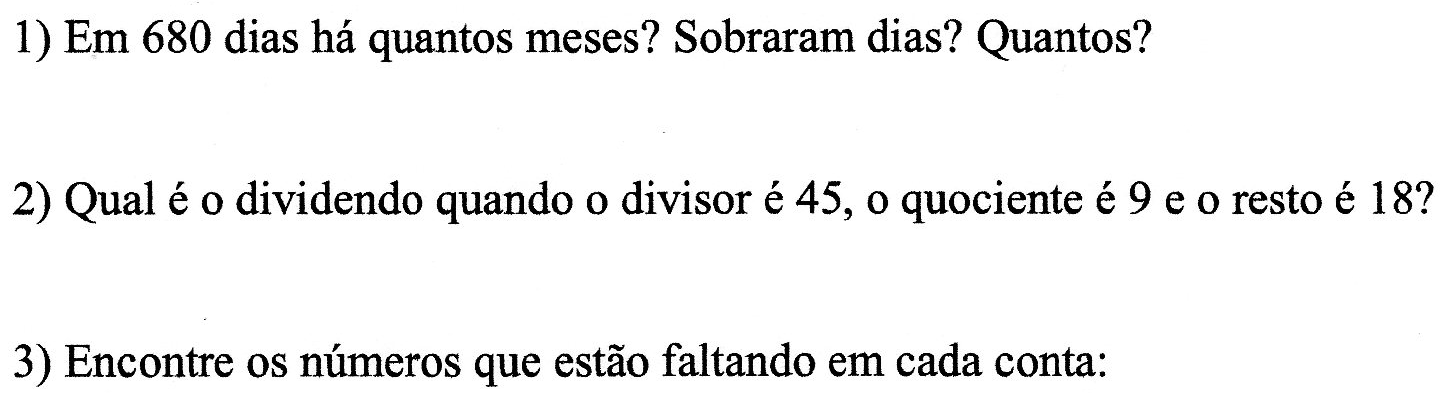 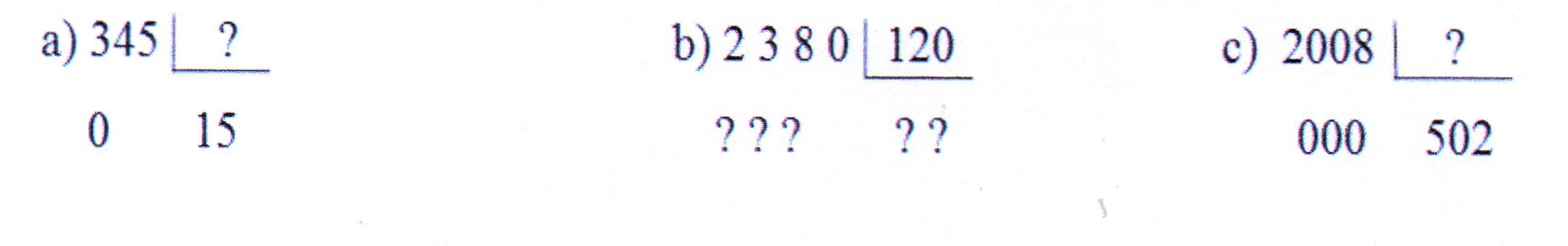 4) Uma professora comprou 60 dúzias de pirulitos. Deu uma dezena e meia de pirulitos para cada 1 de seus alunos e reservou 30 para sí. Quantos alunos ela tinha?NÃO DEIXEM DE ENVIAR AS ATIVIDADES PARA A PROFESSORA PELO      WHATSAPP, PARA ELA FAZER A CORREÇÃO E DAR UMA DEVOLUTIVA.